Know each other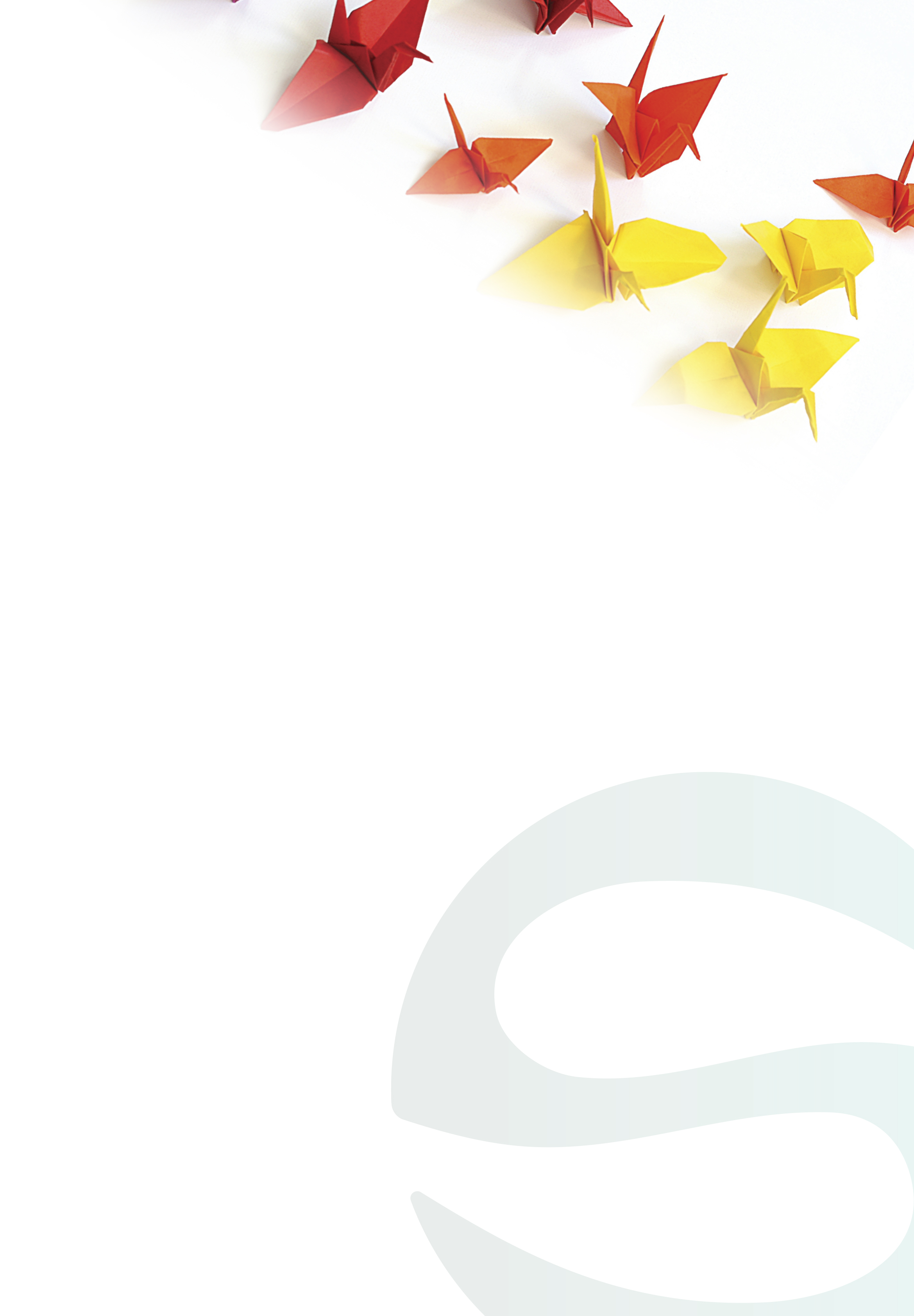 You do not need to answer every question on this form, but please tell us something 
about yourself.This will be typed up, laminated and put in a folder which will be kept in the communal 
areas of the ward – to help people get to know each other.Name:Likes:Dislikes:Hobbies / interests:Previous / current occupations:Favourite films:Favourite TV programmes:Favourite books:Favourite music:Favourite quote:Beliefs:Anything else you’d like to say about yourself?